ПроектРешения о предоставлении разрешения на отклонение от предельных параметров разрешенного строительства, реконструкции объектов капитального строительстваУчитывая заявление Администрации Иркутского районного муниципального образования  о предоставлении разрешения на отклонение от предельных параметров разрешенного строительства, реконструкции объектов капитального строительства, установленных в градостроительном регламенте с основным видом разрешенного использования земельного участка - «Дошкольное, начальное и среднее общее образование», в части:1.1 изменения минимального процента спортивно-игровых площадок – с 20% до 5%1.2 изменения минимального процента озеленения с 20% до 10%, в отношении земельного участка с кадастровым номером 38:06:100801:2745 площадью 40873 кв.м., расположенного по адресу: Российская Федерация, Иркутская область, Иркутский муниципальный район, Хомутовское сельское поселение, с. Хомутово, ул. Днепровская, 49.2. Назначить проведение публичных слушаний по проекту решения о предоставлении разрешения на отклонение от предельных параметров разрешенного строительства, реконструкции объектов капитального строительства, установленных в градостроительном регламенте с основным видом разрешенного использования земельного участка - «Дошкольное, начальное и среднее общее образование», в части:2.1 изменения минимального процента спортивно-игровых площадок – с 20% до 5%2.2 изменения минимального процента озеленения с 20% до 10%, в отношении земельного участка с кадастровым номером 38:06:100801:31092 площадью 19393 кв.м., расположенного по адресу: Российская Федерация, Иркутская область, Иркутский муниципальный район, Хомутовское сельское поселение, с. Хомутово, ул. Донская, 25..Схема расположения земельного участка, в отношении которого подготовлен проект решения о предоставлении разрешения на условно разрешенный вид использования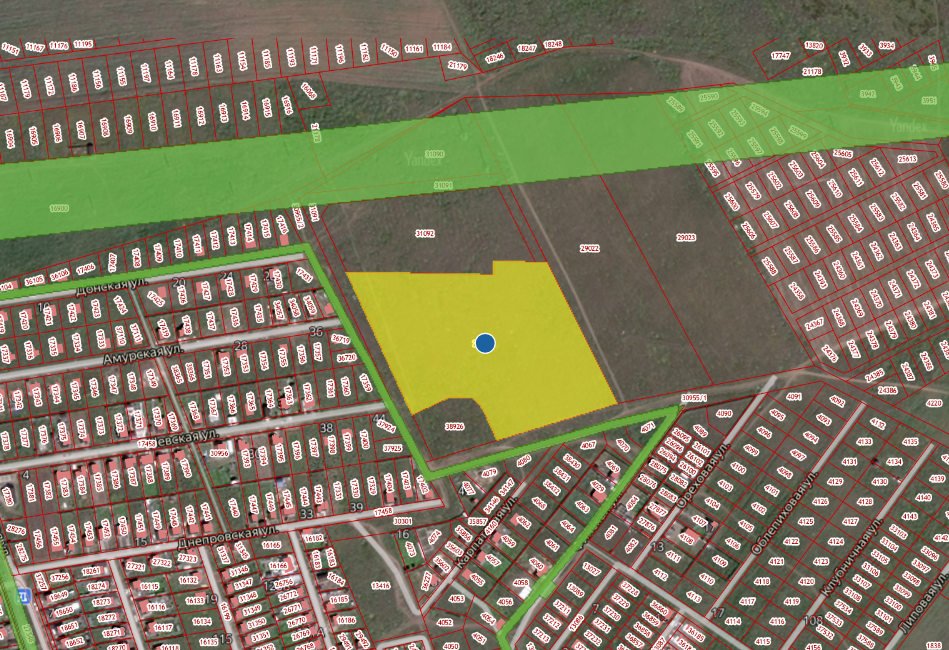 